هو الله - يا امة ‌البهآء نامهٔ شما رسيد و از مضمون همّت و خدمت شما به ملکوت ابهی معلوم گرديد.حضرت عبدالبهاءاصلی فارسی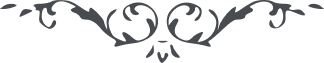 ١٧ هو الله يا امة ‌البهآء نامهٔ شما رسيد و از مضمون همّت و خدمت شما به ملکوت ابهی     معلوم گرديد. فی الحقيقه به جان و دل ميکوشی و من از تو بسيار راضی     هستم. کتابی که در حقّ قرّة ‌العين مرقوم نموده بودی به عربی ترجمه نمودم و     ترجمه بسيار فصيح و بليغ است و جميعش را به دقّت خواندم اگر لازم است     يک نسخهٔ عربی از برای شما بفرستم. در مسئلهٔ بدشت هر چند مطابق است     ولی مفصّل نيست و تفصيل اين است که قرّة ‌العين در باغی بود و جناب قدّوس     در  باغی ديگر امّا جمال مبارک در خيمه بودند و خيمه و خرگاه مبارک ميان     دو باغ در کنار نهر بود. جمال مبارک به جناب قدّوس و قرّة  العين فرموده     بودند که بايد اعلان اين امر را بتمامه کرد. روز بعد جمال مبارک را کسالت     مزاج حاصل شد جناب قدّوس آمد به حضور جمال مبارک نشسته بود و      اطراف خيمه جميع احباب حلقه زده بودند در اين اثنا قرّة‌ العين از باغ بيرون     آمد فرياد زنان و نعره کنان داخل خيمه شد و نشست. جمال مبارک فرمودند     سورهٔ واقعه را بخوانيد سورهٔ واقعه را خواندند در حضور مبارک بعد فتنهٔ عظمی     شد بعضی فرار نمودند و بعضی گريه و فغان کردند و بعضی مضطرب شدند. ملّا اسماعيل گردن خود را بريد و جمعيّت بدشت متفرّق شد.     باری شما در تأليف اين کتاب فی الحقيقه بسيار زحمت کشيده ايد و از خدا     خواهم که روز به روز زحمت و جانفشانی و خدمت و ثبوت و استقامت تو در     امر الله بيفزايد تا از افق ابدی ستاره ای درخشنده و روشن  گردی .. 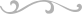 